+◦                                                                                                                                                                                                                                                                                                                                                                                                                                                                                                                                                                                     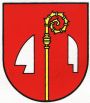                     VŠEOBECNE ZÁVÄZNÉ NARIADENIEOBCE VESELÉč. 2/2022o dani za psaObecné zastupiteľstvo obce Veselé v súlade s ustanovením § 6 ods. 2 zákona č. 369/1990 Zb. o obecnom zriadení v znení neskorších predpisov a  zákona č. 582/2004 Z. z. o miestnych daniach a miestnom poplatku za komunálne odpady a drobné stavebné odpady v znení neskorších predpisov  vydáva pre územie obce Veselé Všeobecne záväzné nariadenie obce Veselé o dani za  psa § 1 Základné  ustanovenie   1. Obecné zastupiteľstvo vo Veselom podľa § 11 ods. 4 písm. d) zákona č. 369/1990 Zb. o obecnom zriadení v znení neskorších predpisov a  zákona č. 582/2004 Z. z. o miestnych daniach a miestnom poplatku za komunálne odpady a drobné stavebné odpady v znení neskorších predpisov   z a v á d z a  s účinnosťou od 1. januára 2023 d a ň  za psa.    2. Toto všeobecne záväzné nariadenie upravuje podmienky určovania a vyberania dane za psa  na území obce Veselé v zdaňovacom období roku 2023.§ 2Predmet danePredmetom dane za psa je pes starší ako 6 mesiacov chovaný fyzickou osobou alebo právnickou osobou. Predmetom dane za psa nie je:a/   pes chovaný na vedecké účely a výskumné účelyb/   pes umiestnený v útulku zvieratc/ pes so špeciálnym výcvikom, ktorého vlastní alebo používa držiteľ preukazu fyzickej osoby s ťažkým zdravotným postihnutím alebo držiteľ preukazu fyzickej osoby s ťažkým zdravotným postihnutím so sprievodcom.d/ pes, ktorého vlastníkom alebo držiteľom je odídenec podľa osobitného predpisu.§ 3DaňovníkDaňovníkom je fyzická osoba alebo právnická osoba, ktorá je a/ vlastníkom psa alebo b/ držiteľom psa, ak sa nedá preukázať, kto psa vlastní.§ 4Základ daneZákladom dane je počet psov. § 5Sadzba daneSadzba dane sa stanovuje za jedného psa a kalendárny rok 5,00 €.Sadzba dane platí za každého ďalšieho psa u toho istého daňovníka.                                                                         § 6Vznik a zánik daňovej povinnostiDaňová povinnosť vzniká prvým dňom kalendárneho mesiaca nasledujúceho po mesiaci, v ktorom sa pes stal predmetom dane podľa § 2 ods. 1 tohto nariadenia,  a zaniká posledným dňom mesiaca v ktorom pes prestal byť predmetom dane. § 7Záverečné ustanovenieObecné zastupiteľstvo obce Veselé schválilo toto Všeobecne záväzné nariadenie o dani za psa dňa 14. 12. 2022 uznesením obecného zastupiteľstva č. 43/2022 a  nadobúda účinnosť 1. 1. 2023.Vo Veselom 14. 12. 2022Viera ŠipkováStarostka obceNariadenie bolo vyhlásené vyvesením na úradnej tabuli obce Veselé a na webovom sídle obce Veselé od 15. 12. 2022.